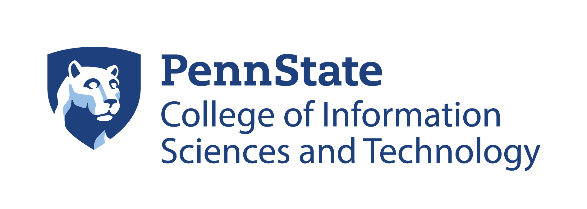 CYMPS Audit CheckOne Year M.S.Effective Fall 2020A total of 30 credits is required for an M.S. degree 
Name:PSU ID: Adviser:Fall Semester – 10 creditsCredit(s)SemesterIST 8153 creditsIST 8203 creditINSC 5613 creditsIST 5941 creditSpring Semester – 11 creditsCredit(s)SemesterIST 5433 creditsIST 5543 creditsIST 5942 creditsElective Course3 creditsSummer Semester – 9 creditsCredit(s)SemesterIST 5943 creditsElective Course3 creditsElective Course3 creditsPosition/TitleSignaturesDateAdvisor SignatureStudent SignatureGrad Programs Approval